Section BASKET: FICHE DE RENSEIGNEMENTS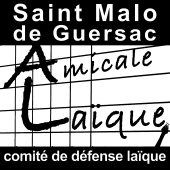 Saison 2016-2017NOM et Prénom du parent (ou tuteur):    ………………………………………………………………………………Adresse:  ..………………………………………………………………………………………………………NOM et Prénom de l’enfant:    …………………………………...........................………………….…………………Date de naissance de l’enfant : …………………………………………………………………………………………Numéros de téléphone :    .…./…../…../…../.….   ou   .…./…../…../.…./…..EN CAS D’ACCIDENTPrévenir :………………...………………………………………………………………………………...…………..........…...……..…………………………………………………………………………………………………………………………………………………...………ou………………...………………………………..........……………………………………………………………...……..………...…….……………………...……………………………………………………………………………………………………………………..EN CAS D’URGENCEJ’autorise le responsable de l’équipe à faire admettre l’enfant au Centre Hospitalier le plus proche.Observations particulières(Contre-indications éventuelles relatives à l’enfant)………………...……………………………………………………………………………………………………………………………………………...……………………………………………………………………………………………………………………………………………...…………………………………………………………………………………………………………………………………LIMITE DE RESPONSABILITELe club prend sous sa responsabilité des mineurs pendant la durée des entraînements, des matchs, des stages, des activités ou manifestations organisés par le club dans les limites de 5 minutes avant le début et 5 minutes au plus tard après la fin de la séance ou du déplacement.Avant de laisser leur enfant sous la responsabilité du club, les parents doivent s’assurer :de la présence du responsable (adulte) de l’activité (ou de son remplaçant).que l’activité a effectivement bien lieu.A défaut et en cas d’absence d’encadrement, le club ne peut-être tenu pour responsable.Les personnes transportant un ou plusieurs membres du club sur un lieu de match, de formation ou de tout autre activité liée au basket, doivent s'assurer que les risques encourus sont bien couverts par le contrat de leur compagnie d’assurance.Le ……/……/……						Signature.